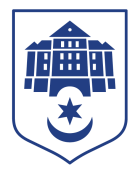 ТЕРНОПІЛЬСЬКА МІСЬКА РАДАПОСТІЙНА КОМІСІЯз питань містобудуванняПротокол засідання комісії №22від 07.12.2023Всього членів комісії: 	(6) Назарій Редьква, Андрій Грицишин, Юрій Смакоуз, Артур Шатарський, Олександр Россомаха, Мар’яна ГоловкоПрисутні члени комісії: 	(4) Назарій Редьква, Юрій Смакоуз, Артур Шатарський, Олександр Россомаха Відсутні члени комісії:       (2) Андрій Грицишин,  Мар’яна ГоловкоКворум є. Засідання комісії правочинне.На засідання комісії запрошені:Ігор Гірчак – секретар ради;Віталіна Атенчук – начальник фінансового управління;Віктор Кібляр – начальник відділу земельних ресурсів;Юлія Чорна – начальник організаційного відділу ради управління організаційно-виконавчої роботи.Головуючий – голова комісії Назарій Редьква.Слухали:  Про затвердження порядку денного засідання комісії, відповідно до листа від 05.12.2023 № 26608/2023.Виступив: Віктор Кібляр, який запропонував доповнити порядок денний наступними питаннями:- Про надання дозволу на розроблення проекту землеустрою щодо відведення земельної ділянки для обслуговування багатоквартирного житлового будинку за адресою вул. Микулинецька,115/248 ОСББ «КЛЕНОВИЙ ГАЙ,248»- Про затвердження проекту землеустрою щодо відведення земельної ділянки за адресою вул. Дениса Лукіяновича,8 приміщення 1ш гр.Молотку С.Б.- Про надання дозволу на розроблення проекту землеустрою щодо відведення земельної ділянки за адресою вул. Білецька ТОВ «Індустрія спорту»- Про надання дозволу на розроблення проекту землеустрою щодо відведення земельної ділянки за адресою вул. Андрея Шептицького,24д гр.Макух О.А., Зарубняк Г.І.- Про затвердження проекту землеустрою щодо відведення земельної ділянки за адресою бульвар Просвіти гр.Заяць І.О.- Про надання дозволу на розроблення проекту землеустрою щодо відведення земельної ділянки за адресою вул. Клінічна, 5в гр. Толкачову А.В.- Про внесення змін в рішення міської рад- Про затвердження проекту землеустрою щодо відведення земельної ділянки за адресою вул. Чумацька, 2 ОСББ «ПАНОРАМА ТЕРНОПІЛЬ»Результати голосування за затвердження порядку денного, враховуючи пропозицію Віктора Кібляра: За -4, проти- 0, утримались-0. Рішення прийнято.ВИРІШИЛИ:	Затвердити порядок денний комісії.Порядок денний засідання комісії: Слухали:	Про  бюджет  Тернопільської міської територіальної громади на  2024  рікДоповідала: Віталіна АтенчукВиступили: Назарій Редьква, Юрій Смакоуз, Артур Шатарський, Олександр РоссомахаРезультати голосування за проект рішення: За -4, проти-0, утримались-0. Рішення прийнято.Вирішили:	Рішення комісії №1 додається.Слухали:	Про визначення земельної ділянки несільськогосподарського призначення комунальної форми власності для продажу права оренди на земельних торгах та про надання дозволу на складання проекту землеустрою щодо відведення земельної ділянки за адресою вул.Текстильна в оренду терміном на десять років, право на оренду земельної ділянки, якої набуватиметься на земельних торгахДоповідав:	Віктор КіблярРезультати голосування за проект рішення: За -4, проти-0, утримались-0. Рішення прийнято.Вирішили:	Рішення комісії №2 додається.Слухали:	Про затвердження технічної документації із землеустрою щодо встановлення меж земельної ділянки в натурі (на місцевості) за адресою вул.Бережанська,38 гр.Петрайчук О.М., Патей М.А., Петрайчуку М.А.Доповідав:	Віктор КіблярРезультати голосування за проект рішення: За -4, проти-0, утримались-0. Рішення прийнято.Вирішили:	Рішення комісії №3 додається.Слухали:	Про продаж права оренди та затвердження проектів землеустрою щодо відведення земельних ділянокДоповідав:	Віктор КіблярРезультати голосування за проект рішення: За -4, проти-0, утримались-0. Рішення прийнято.Вирішили:	Рішення комісії №4 додається.Слухали:	Про надання дозволу на розроблення проекту землеустрою щодо відведення земельної ділянки за адресою вул. Київська,11а гр.Лотоцькому Б.М., Поповичу С.П.Доповідав:	Віктор КіблярРезультати голосування за проект рішення: За -4, проти-0, утримались-0. Рішення прийнято.Вирішили:	Рішення комісії №5 додається.Слухали:	Про надання дозволу на розроблення проекту землеустрою щодо відведення земельної ділянки за адресою вул. Андрея Шептицького,24г гр.Жук Г.І.Доповідав:	Віктор КіблярРезультати голосування за проект рішення: За -4, проти-0, утримались-0. Рішення прийнято.Вирішили:	Рішення комісії №6 додається.Слухали:	Про надання дозволу на розроблення проекту землеустрою щодо відведення земельної ділянки для обслуговування багатоквартирного житлового будинку за адресою вул. Микулинецька,115/248 ОСББ «КЛЕНОВИЙ ГАЙ,248»Доповідав:	Віктор КіблярРезультати голосування за проект рішення: За -4, проти-0, утримались-0. Рішення прийнято.Вирішили:	Рішення комісії №7 додається.Слухали:	Про затвердження проекту землеустрою щодо відведення земельної ділянки за адресою вул. Дениса Лукіяновича,8 приміщення 1ш гр.Молотку С.Б.Доповідав:	Віктор КіблярРезультати голосування за проект рішення: За -4, проти-0, утримались-0. Рішення прийнято.Вирішили:	Рішення комісії №8 додається.Слухали:	Про надання дозволу на розроблення проекту землеустрою щодо відведення земельної ділянки за адресою вул. Білецька ТОВ «Індустрія спорту»Доповідав:	Віктор КіблярРезультати голосування за проект рішення: За -0, проти -0, утримались – 4. Рішення не прийнято.Вирішили:	Рішення комісії №9 додається.Слухали:	Про надання дозволу на розроблення проекту землеустрою щодо відведення земельної ділянки за адресою вул. Андрея Шептицького,24д гр.Макух О.А., Зарубняк Г.І.Доповідав:	Віктор КіблярРезультати голосування за проект рішення: За -4, проти-0, утримались-0. Рішення  прийнято.Вирішили:	Рішення комісії №10 додається.Слухали:	Про затвердження проекту землеустрою щодо відведення земельної ділянки за адресою бульвар Просвіти гр.Заяць І.О.Доповідав:	Віктор КіблярРезультати голосування за проект рішення: За -4, проти-0, утримались-0. Рішення прийнято.Вирішили:	Рішення комісії №11 додається.Слухали:	Про надання дозволу на розроблення проекту землеустрою щодо відведення земельної ділянки за адресою вул. Клінічна, 5в гр. Толкачову А.В.Доповідав:	Віктор КіблярРезультати голосування за проект рішення: За -4, проти-0, утримались-0. Рішення прийнято.Вирішили:	Рішення комісії №12 додається.Слухали:	Про внесення змін в рішення міської радиДоповідав:	Віктор КіблярРезультати голосування за проект рішення: За -4, проти-0, утримались-0. Рішення прийнято.Вирішили:	Рішення комісії №13 додається.Слухали:	Про затвердження проекту землеустрою щодо відведення земельної ділянки за адресою вул. Чумацька, 2 ОСББ «ПАНОРАМА ТЕРНОПІЛЬ»Доповідав:	Віктор КіблярРезультати голосування за проект рішення: За -4, проти-0, утримались-0. Рішення прийнято.Вирішили:	Рішення комісії №14 додається.Голова комісії					Назарій РЕДЬКВАСекретар комісії					Артур ШАТАРСЬКИЙ№з\пНазва проєкту рішенняПро  бюджет  Тернопільської міської територіальної громади на  2024  рікПро визначення земельної ділянки несільськогосподарського призначення комунальної форми власності для продажу права оренди на земельних торгах та про надання дозволу на складання проекту землеустрою щодо відведення земельної ділянки за адресою вул.Текстильна в оренду терміном на десять років, право на оренду земельної ділянки, якої набуватиметься на земельних торгахПро затвердження технічної документації із землеустрою щодо встановлення меж земельної ділянки в натурі (на місцевості) за адресою вул.Бережанська,38 гр.Петрайчук О.М., Патей М.А., Петрайчуку М.А.Про продаж права оренди та затвердження проектів землеустрою щодо відведення земельних ділянокПро надання дозволу на розроблення проекту землеустрою щодо відведення земельної ділянки за адресою вул. Київська,11а гр.Лотоцькому Б.М., Поповичу С.П.Про надання дозволу на розроблення проекту землеустрою щодо відведення земельної ділянки за адресою вул. Андрея Шептицького,24г гр.Жук Г.І.Про надання дозволу на розроблення проекту землеустрою щодо відведення земельної ділянки для обслуговування багатоквартирного житлового будинку за адресою вул. Микулинецька,115/248 ОСББ «КЛЕНОВИЙ ГАЙ,248»Про затвердження проекту землеустрою щодо відведення земельної ділянки за адресою вул. Дениса Лукіяновича,8 приміщення 1ш гр.Молотку С.Б.Про надання дозволу на розроблення проекту землеустрою щодо відведення земельної ділянки за адресою вул. Білецька ТОВ «Індустрія спорту»Про надання дозволу на розроблення проекту землеустрою щодо відведення земельної ділянки за адресою вул. Андрея Шептицького,24д гр.Макух О.А., Зарубняк Г.І.Про затвердження проекту землеустрою щодо відведення земельної ділянки за адресою бульвар Просвіти гр.Заяць І.О.Про надання дозволу на розроблення проекту землеустрою щодо відведення земельної ділянки за адресою вул. Клінічна, 5в гр. Толкачову А.В.Про внесення змін в рішення міської радиПро затвердження проекту землеустрою щодо відведення земельної ділянки за адресою вул. Чумацька, 2 ОСББ «ПАНОРАМА ТЕРНОПІЛЬ»